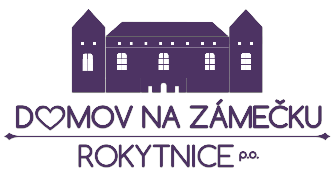 Domov Na zámečku Rokytnice, příspěvková organizace, 751 04 Rokytnice č. p. 1    Domov Na zámečku Rokytnice, příspěvková organizace, 751 04 Rokytnice č. p. 1    Domov Na zámečku Rokytnice, příspěvková organizace, 751 04 Rokytnice č. p. 1    Domov Na zámečku Rokytnice, příspěvková organizace, 751 04 Rokytnice č. p. 1    Domov Na zámečku Rokytnice, příspěvková organizace, 751 04 Rokytnice č. p. 1    Domov Na zámečku Rokytnice, příspěvková organizace, 751 04 Rokytnice č. p. 1    Bankovní spojení:                                                          Bankovní spojení:                                                          Bankovní spojení:                                                          Bankovní spojení:                                                          Bankovní spojení:                                                          Bankovní spojení:                                                          IČO: 61985911       IČO: 61985911       IČO: 61985911       IČO: 61985911       IČO: 61985911       tel : tel : e-mail : e-mail : RENTURI S.R.O.RENTURI S.R.O.Nám.14. října 1307/2Nám.14. října 1307/2150 00 Praha - Smíchov150 00 Praha - Smíchovmacek@renturi.czmacek@renturi.czObjednáváme u Vás :Objednáváme u Vás :Objednávka 19/10/20/renturiObjednávka 19/10/20/renturirespirátor FFP2 20 ks v balrespirátor FFP2 20 ks v balbal 250440,00110 000,00 Kčdopravadoprava400,00 Kčcelkem bez DPHcelkem bez DPH110 400,00 Kčcelkem s DPHcelkem s DPH133 584,00 KčPředpokládaná cena včetně DPH:Předpokládaná cena včetně DPH:Předpokládaná cena včetně DPH:Předpokládaná cena včetně DPH:Předpokládaná cena včetně DPH:133 584,00 KčV Rokytnici u Přerova dne :V Rokytnici u Přerova dne :19.10.202019.10.2020Vyhotovil : Jana ČeladníkováVyhotovil : Jana ČeladníkováSchvaluji:Datum a podpis správce rozpočtu: Datum a podpis správce rozpočtu: 19.10.2020 Ludmila HradilkováDatum a podpis příkazce operace:  Datum a podpis příkazce operace:  Datum a podpis příkazce operace:  19.10.2020 JUDr. Eva FabováObjednávku převzal :Objednávku převzal :Dne :21.10.2020RENTURI S.R.O.RENTURI S.R.O.Nám.14. října 1307/2Nám.14. října 1307/2150 00 Praha - Smíchov150 00 Praha - Smíchov